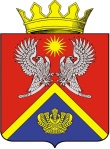 АДМИНИСТРАЦИЯ СУРОВИКИНСКОГО МУНИЦИПАЛЬНОГО РАЙОНА ВОЛГОГРАДСКОЙ ОБЛАСТИПОСТАНОВЛЕНИЕот 18.02.2022                                       № 124О внесении изменений в административный регламент предоставления муниципальной услуги «Выдача градостроительного плана земельного участка» на территории Суровикинского муниципального района Волгоградской области, утвержденный постановлением администрации Суровикинского муниципального района Волгоградской области от 18.01.2022 № 27В соответствии  со статьей 57.3 Градостроительного кодекса Российской Федерации, руководствуясь Уставом Суровикинского муниципального района Волгоградской области, администрация Суровикинского муниципального района Волгоградской области постановляет:1. Внести в административный регламент предоставления муниципальной услуги «Выдача градостроительного плана земельного участка» на территории Суровикинского муниципального района Волгоградской области (далее – регламент), утвержденный постановлением администрации Суровикинского муниципального района Волгоградской области от 18.01.2022 № 27 «Об утверждении административного регламента предоставления муниципальной услуги «Выдача градостроительного плана земельного участка» на территории Суровикинского муниципального района Волгоградской области», следующие изменения:1) в пункте 2.6:а) абзац второй подпункта 3 подпункта 2.6.1 изложить в следующей редакции:«Представления указанного в настоящем пункте документа не требуется в случае направления заявления в форме электронного документа посредством отправки через личный кабинет Единого портала государственных и муниципальных услуг, а также, если заявление подписано усиленной квалифицированной электронной подписью (далее - квалифицированная подпись);»;б) подпункт 2.6.2 изложить в следующей редакции:«2.6.2. Заявитель вправе представить по собственной инициативе:1) выписку из ЕГРЮЛ о юридическом лице, являющемся заявителем;2) выписку из ЕГРИП об индивидуальном предпринимателе, являющемся заявителем;3) выписку из ЕГРН об объекте недвижимости (о земельном участке) или свидетельство о государственной регистрации права собственности; 4) сведения о наличии (отсутствии) в границах земельного участка объектов культурного наследия, о границах территорий таких объектов;5) сведения о наличии (отсутствии) утвержденной документации по планировке территории, в случае обращения за выдачей градостроительного плана земельного участка для архитектурно-строительного проектирования, получения разрешения на строительство объекта капитального строительства, размещение которого, в соответствии с Градостроительным кодексом Российской Федерации, иными федеральными законами, не допускается при отсутствии документации по планировке территории;6) сведения о наличии (отсутствии) документации по планировке территории, утвержденной в соответствии с договором о комплексном развитии территории (за исключением случаев самостоятельной реализации Российской Федерацией, субъектом Российской Федерации или муниципальным образованием решения о комплексном развитии территории или реализации такого решения юридическим лицом, определенным в соответствии с Градостроительным кодексом Российской Федерации или субъектом Российской Федерации), в случае обращения за выдачей градостроительного плана земельного участка, расположенного в границах территории, в отношении которой принято решение о комплексном развитии территории;7) сведения о наличии (отсутствии) утвержденных проекта межевания территории и (или) схемы расположения земельного участка или земельных участков на кадастровом плане территории в случае, предусмотренном частью 1.1 статьи 57.3 Градостроительного кодекса Российской Федерации;8) сведения о возможности подключения (технологического присоединения) объектов капитального строительства к сетям инженерно-технического обеспечения (за исключением сетей электроснабжения). Уполномоченный орган самостоятельно запрашивает и получает в рамках межведомственного информационного взаимодействия информацию (документы), указанные в подпунктах 1 – 7 настоящего подпункта, запрашивает и получает у правообладателей сетей инженерно-технического обеспечения (за исключением сетей электроснабжения) сведения, указанные в подпункте 8 настоящего подпункта, в случаях, если заявитель не представил данную информацию (документы) по собственной инициативе.»;2) подпункт 2.7.3 пункта 2.7 изложить в следующей редакции:«2.7.3. Заявление о выдаче градостроительного плана и документы, прилагаемые к такому заявлению, могут быть направлены заявителем в форме электронных документов, подписанных электронной подписью, посредством электронного носителя и (или) информационно-телекоммуникационной сети общего пользования, включая сеть «Интернет», в соответствии с действующим законодательством, а также посредством Единого портала государственных и муниципальных услуг.Заявление о выдаче градостроительного плана и документы, прилагаемые к такому заявлению, также могут быть поданы заявителем с использованием государственных информационных систем обеспечения градостроительной деятельности с функциями автоматизированной информационно-аналитической поддержки осуществления полномочий в области градостроительной деятельности.»;3) подпункт 4 подпункта 2.9.2 пункта 2.9 изложить в следующей редакции:«4) отсутствие документации по планировке территории, утвержденной в соответствии с договором о комплексном развитии территории (за исключением случаев самостоятельной реализации Российской Федерацией, субъектом Российской Федерации или муниципальным образованием решения о комплексном развитии территории или реализации такого решения юридическим лицом, определенным в соответствии с Градостроительным кодексом Российской Федерации или субъектом Российской Федерации), в случае обращения за выдачей градостроительного плана земельного участка, расположенного в границах территории, в отношении которой принято решение о комплексном развитии территории;»;4) пункт 2.11 изложить в следующей редакции:«2.11. Максимальный срок ожидания в очереди при подаче заявления о предоставлении муниципальной услуги и при получении результата предоставления муниципальной услуги.Максимальный срок ожидания в очереди при подаче заявления о предоставлении муниципальной услуги и при получении результата предоставления такой услуги не должен превышать 15 минут.»;5) пункт 2.12 изложить в следующей редакции:«2.12. Срок регистрации документов составляет:- на личном приеме граждан  –  не  более 15 минут;- при поступлении заявления и документов по почте, электронной почте, посредством Единого портала государственных и муниципальных услуг или через МФЦ – 1 рабочий день.»;6) в абзаце первом пункта 2.13 слово «запросов» заменить словом «заявлений»;7) пункт 2.14 изложить в следующей редакции:«2.14. Показателями доступности и качества муниципальной услуги являются предоставление муниципальной услуги или осуществление отдельных административных процедур в электронной форме, получение заявителем информации о ходе предоставления муниципальной услуги с использованием средств телефонной связи, электронного информирования, соблюдение сроков предоставления муниципальной услуги, отсутствие жалоб и претензий со стороны заявителя, а также судебных актов о признании незаконными решений, действий (бездействия) уполномоченного органа и должностных лиц уполномоченного органа.»;8) в пункте 2.15 абзацы 2 – 5 исключить;9) подпункт «а» пункта 3.1 изложить в следующей редакции:«а) прием и регистрация заявления о выдаче градостроительного плана (отказ в приеме к рассмотрению заявления о выдаче градостроительного плана);»;10) пункт 3.2 изложить в следующей редакции:«3.2. Прием и регистрация заявления о выдаче градостроительного плана (отказ в приеме к рассмотрению заявления о выдаче градостроительного плана).3.2.1. Основанием для начала административной процедуры является поступление в уполномоченный орган либо в МФЦ заявления о выдаче градостроительного плана и прилагаемых к нему документов (далее – документы).3.2.2. Прием документов осуществляет специалист уполномоченного органа либо специалист МФЦ.Специалист МФЦ передает в уполномоченный орган документы, полученные от заявителя, в день их получения.3.2.3. В случае предъявления заявителем подлинников документов копии этих документов заверяются специалистом уполномоченного органа или специалистом МФЦ, осуществляющим прием документов, а подлинники документов возвращаются заявителю.В случае поступления в уполномоченный орган документов в электронном виде, специалист уполномоченного органа осуществляет распечатку документов на бумажном носителе.3.2.4. Получение документов подтверждается уполномоченным органом путем выдачи (направления) заявителю расписки в получении документов.В случае представления документов через МФЦ расписка выдается указанным МФЦ.3.2.5. После выдачи (направления) заявителю расписки в получении документов или поступления таких документов из МФЦ специалист уполномоченного органа осуществляет их регистрацию.В случае представления документов через МФЦ срок предоставления муниципальной услуги исчисляется со дня регистрации документов в МФЦ.3.2.6. При поступлении заявления в электронной форме специалист уполномоченного органа в течение 1 рабочего дня с момента его регистрации проводит процедуру проверки действительности квалифицированной подписи, с использованием которой подписано заявление (пакет электронных документов) о предоставлении муниципальной услуги, предусматривающую проверку соблюдения условий, указанных в статье 11 Федерального закона от 06.04.2011 № 63-ФЗ «Об электронной подписи».В случае если в результате проверки квалифицированной подписи будет выявлено несоблюдение установленных условий признания ее действительности, уполномоченный орган в течение трех дней со дня завершения проведения такой проверки принимает решение об отказе в приеме к рассмотрению заявления и направляет заявителю уведомление об этом в электронной форме с указанием пунктов статьи 11 Федерального закона от 06.04.2011№ 63-ФЗ «Об электронной подписи», которые послужили основанием для принятия указанного решения. Такое уведомление подписывается квалифицированной подписью руководителя уполномоченного органа или уполномоченного им должностного лица и направляется по адресу электронной почты заявителя либо в его личный кабинет на Едином портале государственных и муниципальных услуг.3.2.7. Получение документов через Единый портал государственных и муниципальных услуг подтверждается путем направления заявителю автоматически сформированного уведомления о приеме и регистрации документов.3.2.8. Максимальный срок выполнения административной процедуры:- при личном приеме – не более 15 минут;- при поступлении документов по почте, электронной почте, посредством Единого портала государственных и муниципальных услуг или через МФЦ – 1 рабочий день.Уведомление об отказе в приеме к рассмотрению заявления, в случае выявления в ходе проверки квалифицированной подписи заявителя несоблюдения установленных условий признания ее действительности, направляется в течение 3 дней со дня завершения проведения такой проверки.3.2.9. Результатом выполнения административной процедуры является:- прием и регистрация заявления, выдача (направление в электронном виде) расписки в получении заявления и приложенных к нему документов;- направление уведомления об отказе в приеме к рассмотрению документов.»;11) в пункте 3.3:а) подпункт 3.3.1 изложить в следующей редакции:«3.3.1. Основанием для начала выполнения административной процедуры является получение зарегистрированных в установленном порядке документов.В случае если заявителем самостоятельно представлены все документы, необходимые для предоставления муниципальной услуги и в распоряжении уполномоченного органа имеется вся информация, необходимая для ее предоставления, специалист уполномоченного органа переходит к исполнению следующей административной процедуры, предусмотренной пунктом 3.4 настоящего административного регламента.»;б) в подпункте 3.3.2:- абзац первый изложить в следующей редакции:«3.3.2. Если документы (информация), предусмотренные подпунктом 2.6.2 пункта 2.6 настоящего административного регламента, не были представлены заявителем по собственной инициативе, специалист уполномоченного органа осуществляет направление запросов:»;- абзац четвертый изложить в следующей редакции:«- правообладателям сетей инженерно-технического обеспечения (за исключением сетей электроснабжения) о представлении информации  о возможности подключения (технологического присоединения) объектов капитального строительства к сетям инженерно-технического обеспечения (за исключением сетей электроснабжения);»;- абзац восьмой изложить в следующей редакции:«о наличии (отсутствии) документации по планировке территории, утвержденной в соответствии с договором о комплексном развитии территории (за исключением случаев самостоятельной реализации Российской Федерацией, субъектом Российской Федерации или муниципальным образованием решения о комплексном развитии территории или реализации такого решения юридическим лицом, определенным в соответствии с Градостроительным кодексом Российской Федерации или субъектом Российской Федерации), в случае обращения за выдачей градостроительного плана земельного участка, расположенного в границах территории, в отношении которой принято решение о комплексном развитии территории;»;в) подпункт 3.3.3 изложить в следующей редакции:«3.3.3. Максимальный срок выполнения административной процедуры – 7 рабочих дней со дня поступления документов специалисту уполномоченного органа.Срок выполнения административной процедуры при направлении запросов правообладателям сетей инженерно-технического обеспечения (за исключением сетей электроснабжения) – 2 рабочих дня со дня поступления документов специалисту уполномоченного органа.»;12) в пункте 3.4:а) подпункт 3.4.1 изложить в следующей редакции:«3.4.1. Основанием для начала административной процедуры является получение специалистом уполномоченного органа всех документов (информации) необходимых для предоставления муниципальной услуги.»;б) в подпункте 3.4.2 слова «Должностное лицо уполномоченного органа, ответственное за предоставление муниципальной услуги,» заменить словами «Специалист уполномоченного органа»;в) абзац первый подпункта 3.4.3 изложить в следующей редакции:«3.4.3. По результатам рассмотрения документов специалист уполномоченного органа подготавливает (в 3 экземплярах) проект градостроительного плана земельного участка или письмо об отказе в его выдаче.»;г) подпункт 3.4.4 изложить в следующей редакции:«3.4.4. Максимальный срок исполнения административной процедуры – 2 рабочих дня со дня получения специалистом уполномоченного органа документов, в том числе представленных в порядке межведомственного взаимодействия.В случае если заявителем самостоятельно представлены документы, предусмотренные пунктом 2.6 административного регламента, максимальный срок исполнения административной процедуры составляет 5 рабочих дней со дня получения специалистом уполномоченного органа документов.»;д) подпункт 3.4.5 изложить в следующей редакции:«3.4.5. Результатом выполнения административной процедуры является подготовка проекта градостроительного плана земельного участка (письма об отказе в выдаче градостроительного плана земельного участка).»;13) в пункте 3.5:а) подпункт 3.5.3 изложить в следующей редакции:«3.5.3. Подписанный градостроительный план земельного участка в 3 экземплярах (письмо об отказе в выдаче градостроительного плана земельного участка) регистрируется специалистом уполномоченного органа, в порядке, установленном действующим законодательством.»;б) абзац первый подпункта 3.5.4 изложить в следующей редакции:«3.5.4. Специалист уполномоченного органа вручает под подпись заявителю (его уполномоченному представителю) либо направляет заказным письмом с уведомлением градостроительный план земельного участка в 2 экземплярах, либо письмо об отказе в выдаче градостроительного плана земельного участка.»;в) подпункт 3.5.5 изложить в следующей редакции:«3.5.5. В случае подачи документов посредством использования электронной почты или Единого портала государственных и муниципальных услуг уведомление о выдаче градостроительного плана земельного участка (об отказе в его выдаче) направляется по адресу электронной почты заявителя либо в его личный кабинет на Едином портале государственных и муниципальных услуг.»;г) в подпункт 3.5.8 после слов «регистрация и выдача» дополнить словом «(направление)»;14) в пункте 3.6 после слов «в приложении 2 к»  дополнить словом «настоящему»;15) в приложении 2 к регламенту слова «Направление запросов в органы (организации), участвующие в предоставлении муниципальной услуги (7 дней)» заменить словами «Направление запросов в органы (организации), участвующие в предоставлении муниципальной услуги (7 рабочих дней); правообладателям сетей инженерно-технического обеспечения (2 рабочих дня)».2. Настоящее постановление разместить в ГИС «Региональный реестр государственных и муниципальных услуг (функций) Волгоградской области» и на официальном сайте администрации Суровикинского муниципального района Волгоградской области в информационно-телекоммуникационной сети «Интернет».3. Настоящее постановление вступает в силу после его обнародования путем размещения на информационном стенде в здании администрации Суровикинского муниципального района Волгоградской области, расположенном по адресу: Волгоградская область, г. Суровикино, ул. Ленина, д. 64.Глава Суровикинскогомуниципального района                                                                    Р.А. Слива